INDICAÇÃO Nº 5862/2017Sugere ao Poder Executivo Municipal que verifique a possibilidade de melhorar o escoamento de água na canaleta da Rua Benjamim Wiezel esquina com a Rua Francisco Egídio de Godoy no Bairro Inocoop. (D)Excelentíssimo Senhor Prefeito Municipal, Nos termos do Art. 108 do Regimento Interno desta Casa de Leis, dirijo-me a Vossa Excelência para sugerir ao setor competente que verifique a possibilidade de melhorar o escoamento de água na canaleta da Rua Benjamim Wiezel esquina com a Rua Francisco Egídio de Godoy no Bairro Inocoop.Justificativa:Fomos procurados por moradores das proximidades solicitando essa providencia, pois, segundo eles, tanto as águas de chuva quanto as que saem das casas ficam empoçadas na área verde ao lado da canaleta, causando transtornos e mau cheiro.  Plenário “Dr. Tancredo Neves”, em 12 de Julho de 2017.José Luís Fornasari                                                  “Joi Fornasari”Solidariedade                                                    - Vereador -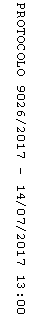 